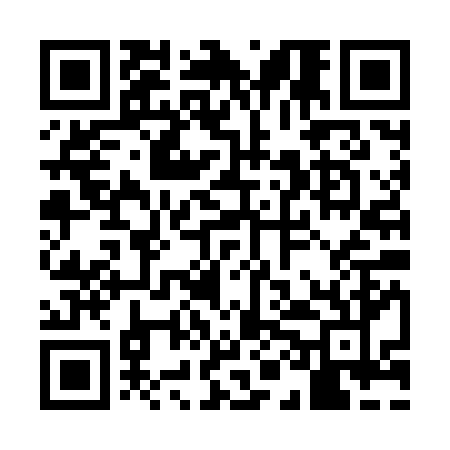 Prayer times for Saint Johnsville, New York, USAMon 1 Jul 2024 - Wed 31 Jul 2024High Latitude Method: Angle Based RulePrayer Calculation Method: Islamic Society of North AmericaAsar Calculation Method: ShafiPrayer times provided by https://www.salahtimes.comDateDayFajrSunriseDhuhrAsrMaghribIsha1Mon3:375:241:035:078:4210:282Tue3:385:241:035:088:4110:283Wed3:395:251:035:088:4110:274Thu3:405:261:035:088:4110:275Fri3:415:261:035:088:4110:266Sat3:425:271:045:088:4010:257Sun3:435:281:045:088:4010:258Mon3:445:281:045:088:3910:249Tue3:455:291:045:088:3910:2310Wed3:465:301:045:088:3810:2211Thu3:475:301:045:088:3810:2112Fri3:485:311:045:088:3710:2013Sat3:495:321:055:088:3710:1914Sun3:515:331:055:088:3610:1815Mon3:525:341:055:078:3510:1716Tue3:535:351:055:078:3510:1617Wed3:555:361:055:078:3410:1518Thu3:565:361:055:078:3310:1419Fri3:575:371:055:078:3210:1220Sat3:595:381:055:078:3210:1121Sun4:005:391:055:068:3110:1022Mon4:015:401:055:068:3010:0823Tue4:035:411:055:068:2910:0724Wed4:045:421:055:068:2810:0525Thu4:065:431:055:058:2710:0426Fri4:075:441:055:058:2610:0227Sat4:095:451:055:058:2510:0128Sun4:105:461:055:048:249:5929Mon4:125:471:055:048:239:5830Tue4:135:481:055:048:229:5631Wed4:155:491:055:038:209:55